Teilnahmebedingungen Datenschutz	Gemäß Anwendung der DSGVO in der STVG werden die erhobenen Daten nur für den Zeitraum der Veranstaltung (Anmeldung, Durchführung, Nachbereitung) Juni 2021 bis Dezember 2021 verarbeitet. Nähere Informationen zur DSGVO finden Sie unter www.stvg.com.Alter der Teilnehmer/innenDie Veranstaltung ist für Jugendliche im Alter von 11 bis 15 Jahren ausgerichtet.Betreuung	Vor Ort und für die Dauer der Veranstaltung (3,5 Stunden) werden die Kinder/Jugendlichen von qualifiziertem Personal (Betreuungsschlüssel 1:8) betreut und beaufsichtigt. Ob das Kind abgeholt wird oder selbständig die Veranstaltung nach Ende verlassen darf, muss von einem Erziehungsberechtigten vor Beginn der Veranstaltung bekannt gegeben und bestätigt werden.Je nach Wettersituation finden die Veranstaltungen in Räumlichkeiten oder auch im Freien statt.Sollten Sie Fragen dazu haben, kontaktieren Sie Ihre regionale BerufsFindungsBegleitung:VerpflegungVor Ort wird keine Verpflegung (Essen, Trinken) angeboten.Krankheit oder VerhinderungIm Falle einer Krankheit oder Verhinderung des Kindes ist bis 24 Stunden vor der Veranstaltung Ihr/e regionale/r BerufsFindungsBegleiter/in ausnahmslos schriftlich via E-mail zu verständigen. Kinder mit akuten Infektionen bitte zu Hause bleiben. Dies gilt ebenso, falls Geschwister oder Eltern der Kinder Symptome aufweisen.EinverständniserklärungDie Einverständniserklärung für die Verwendung von Fotos, sowie die Informationen zu Ihrem Kind (Allergien, Medikamente, Abholung Ihres Kindes nach der Veranstaltung) ist am Tag der Veranstaltung bei den Verantwortlichen unterschrieben (Eltern, Erziehungsberechtigten) abzugeben. Mit dem 14. Geburtstag sind Kinder ebenso berechtigt ihr Einverständnis mit der eigenen Unterschrift zu erklären und vor Ort zu unterschreiben.Nur mit dieser Einverständniserklärung ist eine Teilnahme möglich.Covid 19 Maßnahmen	Die Covid 19 Maßnahmen sind entsprechend der zum Zeitpunkt der Durchführung geltenden Verordnung einzuhalten und werden kurz vor der Veranstaltung kommunizieret.KostenDie Veranstaltungen sind kostenfrei, da gefördert von: 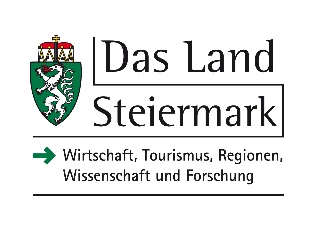 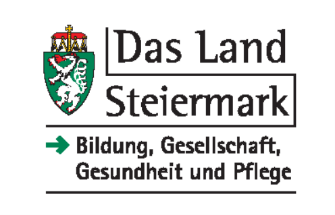 Durchführung Die Veranstaltung wird durchgeführt von dem Projekt BerufsFindungsBegleitung der Steirischen Volkswirtschaftlichen Gesellschaft.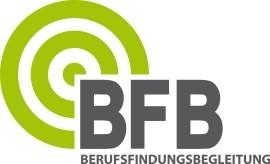 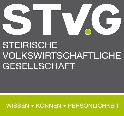 BezirkBerufsFindungsBegleiter/inMobile Nr.E-MailDeutschlandsbergWaltraud Stoiser0676 84 17 17 - 15waltraud.stoiser@stvg.comVoitsbergDaniela Dezelak0676 84 17 17 - 26daniela.dezelak@stvg.comLeibnitzSilvia Stelzel0676 84 17 17 - 44silvia.stelzel@stvg.comLiezenKathrin-Maria Engl0676 84 17 17 - 51kathrin.engl@stvg.comMurtal, MurauMichaela Schoberegger0676 84 17 17 - 50michaela.schoberegger@stvg.comBruck/MürzzuschlagMonika Bäck0676 84 17 17 - 17monika.baeck@stvg.comLeobenBeate Leodolter-Schrenk0676 84 17 17 - 18beate.leodolter-schrenk@stvg.comSüdoststeiermarkAnna Knaus-Maurer0676 84 17 17 - 31anna.knaus-maurer@stvg.comHartberg-FürstenfeldWaltraud Allmer0676 84 17 17 - 52waltraud.allmer@stvg.comWeizPetra Hofer0676 84 17 17 - 60petra.hofer@stvg.com